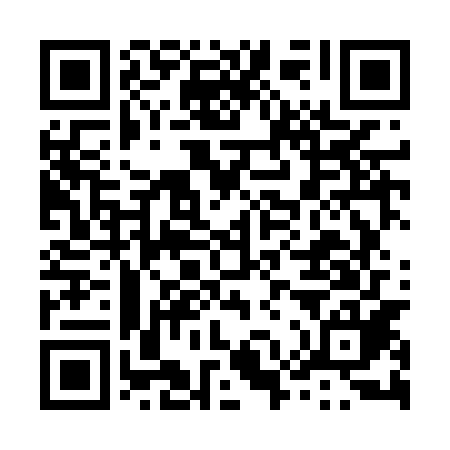 Ramadan times for Nowo Wies Wielka, PolandMon 11 Mar 2024 - Wed 10 Apr 2024High Latitude Method: Angle Based RulePrayer Calculation Method: Muslim World LeagueAsar Calculation Method: HanafiPrayer times provided by https://www.salahtimes.comDateDayFajrSuhurSunriseDhuhrAsrIftarMaghribIsha11Mon4:034:036:0211:483:365:355:357:2712Tue4:004:005:5911:483:385:375:377:2913Wed3:573:575:5711:473:395:395:397:3114Thu3:553:555:5411:473:415:415:417:3315Fri3:523:525:5211:473:425:435:437:3616Sat3:493:495:4911:463:445:455:457:3817Sun3:463:465:4711:463:465:465:467:4018Mon3:443:445:4511:463:475:485:487:4219Tue3:413:415:4211:463:495:505:507:4420Wed3:383:385:4011:453:505:525:527:4721Thu3:353:355:3711:453:525:545:547:4922Fri3:323:325:3511:453:535:565:567:5123Sat3:293:295:3211:443:555:585:587:5324Sun3:263:265:3011:443:566:006:007:5625Mon3:233:235:2711:443:586:026:027:5826Tue3:203:205:2511:443:596:036:038:0027Wed3:173:175:2211:434:006:056:058:0328Thu3:143:145:2011:434:026:076:078:0529Fri3:113:115:1711:434:036:096:098:0830Sat3:083:085:1511:424:056:116:118:1031Sun4:054:056:1212:425:067:137:139:131Mon4:014:016:1012:425:087:157:159:152Tue3:583:586:0712:415:097:177:179:183Wed3:553:556:0512:415:107:197:199:204Thu3:523:526:0212:415:127:207:209:235Fri3:483:486:0012:415:137:227:229:256Sat3:453:455:5712:405:147:247:249:287Sun3:423:425:5512:405:167:267:269:318Mon3:383:385:5312:405:177:287:289:349Tue3:353:355:5012:395:187:307:309:3610Wed3:313:315:4812:395:207:327:329:39